Speiseplan Mittagessen – 21. Kalenderwoche (23. – 26.05.2022) 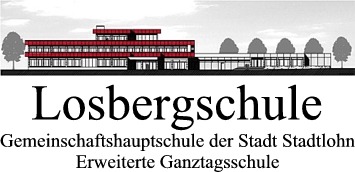 MENSA 1 - NUR: 6a, 6b, 6c, 8a, 8b, 8c, 9b, 10a, 10c, 10dAllergene:	G = Glutenhaltiges Getreide, M = Milch und -erzeugnisse, E = Eier und -erzeugnisse, S = Sellerie und -erzeugnisse, F = Fisch und –erzeugnisse,                          		Se = Senf und –erzeugnisseZusatzstoffe:	7 = gewachstMONTAG23.05.2022DIENSTAG24.05.2022MITTWOCH25.05.2022DONNERSTAG26.05.2022Mensa 1Mensa 1Mensa 1Mensa 16a, 6b, 6c8a, 8b, 8c9b10a, 10c, 10d6a, 6b, 6c8a, 8b, 8c9b10a, 10c, 10d6a, 6b, 6c8a, 8b, 8c9b10a, 10c, 10d6a, 6b, 6c8a, 8b, 8c9b10a, 10c, 10dPutenschnitzel „natur“, Curryrahmsauce [G,M], Reis, warme Pfirsiche, Griesdessert [G,M].Canneloni veget. [G,M], Tomatensauce [G],Salat mit Dressing [M,Se,So], Joghurt im Becher [M].Chicken Crossies [G], Geflügelsauce [G], Kartoffeln, Balkangemüse [M], Aprikosenquarkspeise [M].Christi Himmelfahrt-unterrichtsfrei